                                                  Отчетрезультатов деятельности единой комиссии по осуществлению закупок для обеспечения нужд муниципального образования Балаганский район по итогам размещения закупок за 2019 годВ целях обеспечения нужд администрации Балаганского района и подведомственных ей учреждений в 2019 году уполномоченном органом было осуществлено 15 закупки, из них:- электронный аукцион – 15 (7 признаны не состоявшимися);          Всего заключено:  контракта на общую сумму  56 540 739 рублей 97 копеек.По результатам закупочных процедур в результате снижения начальная (максимальная) цена контракта, образовавшаяся экономия составила 6 363 965 рублей 91 копейка.Секретарь Единой комиссии 	                                                                     Т.А. КазаковаРОССИЙСКАЯ  ФЕДЕРАЦИЯИркутская область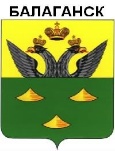 АдминистрацияМуниципального образованияБалаганский районр.п.Балаганск, ул.Ангарская, 91тел/факс 5-01-75E-mail: balagansk_admin@irmail.ru_____________ № _____№ п/п№ п/пСпособ определения поставщикаНачальная (максимальная) цена контракта, руб.Цена контракта, руб.Экономия, руб.Администрация муниципального образования Балаганский районАдминистрация муниципального образования Балаганский районАдминистрация муниципального образования Балаганский районАдминистрация муниципального образования Балаганский районАдминистрация муниципального образования Балаганский районАдминистрация муниципального образования Балаганский район11Электронный аукцион162 500,00162 500,000,0022Электронный аукцион3 435 190,003 418 014,0517 175,9533Электронный аукцион102 000,00102 000,000,0044Электронный аукцион431 116,00338426,0692 689,9455Электронный аукцион1 854 658,001 845 384,719 273,2966Электронный аукцион1 854 658,001 845 384,719 273,2977Электронный аукцион366 900,00297 189,0069 711,0088Электронный аукцион1 250 936,00963 220,72287 715,2899Электронный аукцион172 533,67172 533,670,001010Электронный аукцион4 660 700,003 821 774,00838 926,00Итого:Итого:Итого:14 291 191,6712 966 426,921 324 764,75Финансовое управление Балаганского районаФинансовое управление Балаганского районаФинансовое управление Балаганского районаФинансовое управление Балаганского районаФинансовое управление Балаганского районаФинансовое управление Балаганского района11Электронный аукцион923 694,44923 694,440,0022Электронный аукцион390 000,00390 000,000,00Итого:Итого:Итого:1 313 694,441 313 694,440,00Управления муниципальным имуществом и земельными отношениями муниципального образования Балаганский районУправления муниципальным имуществом и земельными отношениями муниципального образования Балаганский районУправления муниципальным имуществом и земельными отношениями муниципального образования Балаганский районУправления муниципальным имуществом и земельными отношениями муниципального образования Балаганский районУправления муниципальным имуществом и земельными отношениями муниципального образования Балаганский районУправления муниципальным имуществом и земельными отношениями муниципального образования Балаганский район11Электронный аукцион2 491 233,332 491 233,330,0022Электронный аукцион990 000,00990 000,000,00Итого:Итого:Итого:3 481 233,333 481 233,330,00Муниципальное казенное учреждение дополнительного образования Балаганская детская музыкальная школаМуниципальное казенное учреждение дополнительного образования Балаганская детская музыкальная школаМуниципальное казенное учреждение дополнительного образования Балаганская детская музыкальная школаМуниципальное казенное учреждение дополнительного образования Балаганская детская музыкальная школаМуниципальное казенное учреждение дополнительного образования Балаганская детская музыкальная школаМуниципальное казенное учреждение дополнительного образования Балаганская детская музыкальная школа1Электронный аукционЭлектронный аукцион43 818 586,4438 779 385,285 039 201,16Итого:Итого:Итого:43 818 586,4438 779 385,285 039 201,16Всего за 2019 год:Всего за 2019 год:Всего за 2019 год:62 904 705,8856 540 739,976 363 965,91